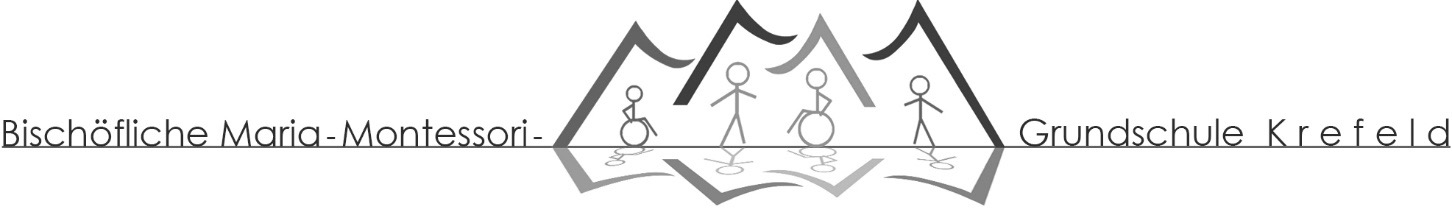 Anmeldung zur Betreuung vom 12.01.2021 – 29.01.2021Hiermit erkläre ichName, Vorname 	___________________________________________Anschrift		___________________________________________Telefon		___________________________________________E-Mail Adresse	___________________________________________dass mein KindName, Vorname	___________________________________________Klasse		___________________________________________während der Aussetzung des Präsenzunterrichts vom 12.01.2021 bis 29.01.2021 an folgenden Tagen eine Betreuung benötigt. Am Wo-chenende findet keine Betreuung statt. Die Betreuung beginnt täglich um 8 Uhr und endet nach Ihrer Wahl um 13 Uhr, 14 Uhr oder 15 Uhr.Schreiben Sie bitte wie folgt auf:jeden gewünschten Tag einzeln mit Datum und bis wann oderjeden gewünschten Wochentag und bis wann oderan jedem Tag und bis wann________________________________________________________________________________________________________________________________________________________________________________________________________________________________________Eine Erklärung des Arbeitgebers wird nicht benötigt.Wir erklären, dass wir die Betreuung unseres Kindes an den oben genannten Tagen benötigen.___________________________Datum, Unterschrift